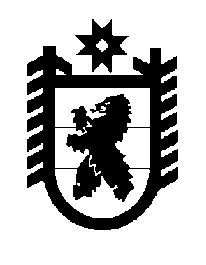 Российская Федерация Республика Карелия    ПРАВИТЕЛЬСТВО РЕСПУБЛИКИ КАРЕЛИЯРАСПОРЯЖЕНИЕот  19 декабря 2017 года № 720р-Пг. Петрозаводск Внести в пункт 4 распоряжения Правительства Республики Карелия от 16 августа 2016 года № 641р-П (Собрание законодательства Республики Карелия, 2016, № 8, ст. 1823; 2017, № 1, ст. 87) с изменением, внесенным распоряжением Правительства Республики Карелия от 20 июня 2017 года 
№ 342р-П, изменение, заменив цифры «25» цифрами «28». 
           Глава Республики Карелия                                                              А.О. Парфенчиков